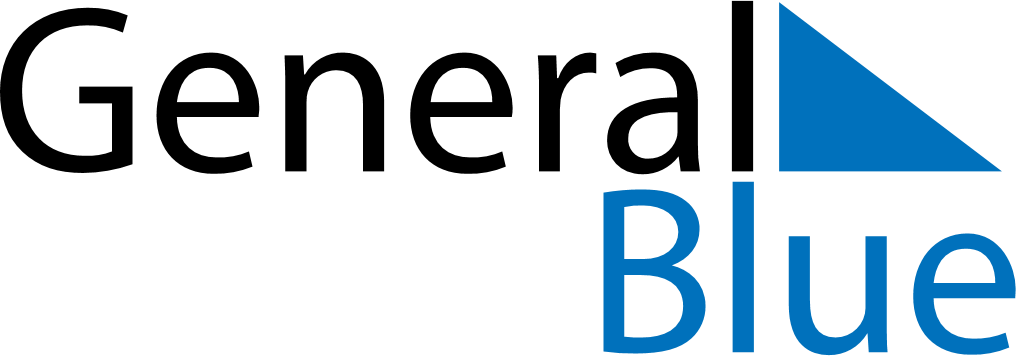 April 2021April 2021April 2021UruguayUruguayMondayTuesdayWednesdayThursdayFridaySaturdaySunday1234Maundy ThursdayGood FridayEaster Sunday5678910111213141516171819202122232425Landing of the 33 Orientals2627282930